Send me your work or any questions at ccs@tda.education 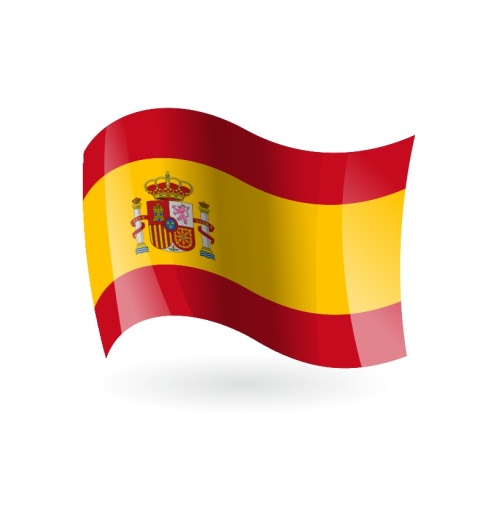 ¡Hola chicos y chicas!Write the date in Spanish on your book: Hoy es___________, _____de______________del 2020 Following last week Reading, we are going to try to write something similar ( just the first paragrah this week) 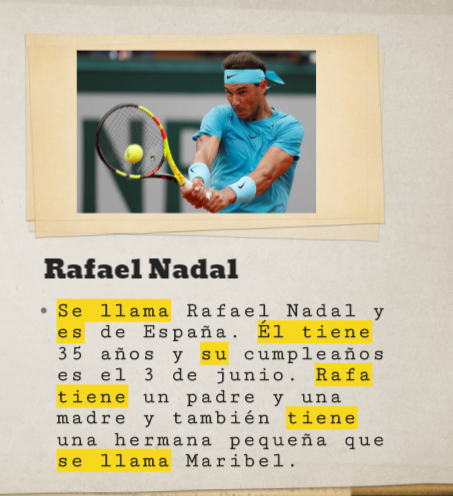 We are writing in THIRD person ( about someone).The highlighted structures are VERBS in third person.The rest is information about Rafael Nadal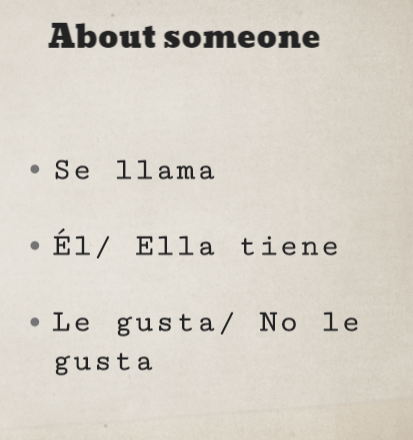 ( he/ she is called)He/She  has gotHe /she likes  // He/ she doesn´t likeChoose a famous person or a friend or a family memberFollowing the structure of the paragraph above, write your own one ( about someone) Remeber that your text should include 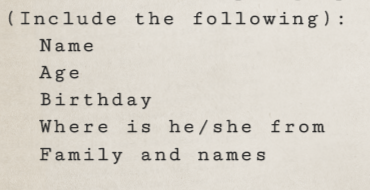 ¡Buena suerte!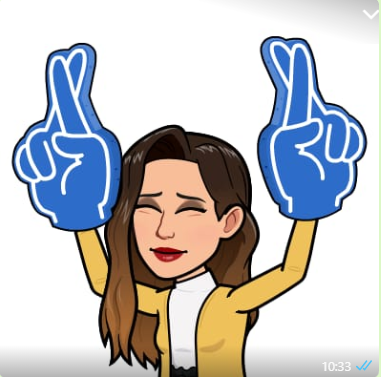 